КАРАР                                                                               РЕШЕНИЕОтчет об исполнения бюджета сельского поселения Чалмалинский сельсовет муниципального района Шаранский район Республики Башкортостан за 2022 год.Во исполнение положений статьи 264.2 Бюджетного кодекса Российской Федерации, положения о бюджетном процессе в муниципальном районе Шаранский район Республики Башкортостан, утвержденного решением Совет сельского поселения Чалмалинский сельсовет муниципального района Шаранский район Республики Башкортостан 20.12.2021 г № 26/220 (с последующими изменениями):Утвердить отчет об исполнении бюджета сельского поселения Чалмалинский сельсовет муниципального района шаранский район Республики Башкортостан за 2022 год по доходам в сумме 4 708 005,06 рублей, по расходам в сумме 4 268 603,30 рублей с превышением доходов над расходами (дефицита бюджета сельского поселения муниципального района Шаранский район Республики Башкортостан) в сумме 439 401,76 рублей и со следующими показателями по:1) доходам бюджета сельского поселения Чалмалинский сельсовет муниципального района Шаранский район Республики Башкортостан за 2022 год по кодам классификации доходов бюджетов согласно приложению 1 к настоящему решению; 2) расходам бюджета сельского поселения Чалмалинский сельсовет муниципального района Шаранский район Республики Башкортостан за 2022 год по ведомственной структуре расходов бюджета муниципального района Шаранский район Республики Башкортостан согласно приложению 2 к настоящему решению;3) расходам бюджета сельского поселения Чалмалинский  сельсовет муниципального района Шаранский район Республики Башкортостан за 2022 год по разделам и подразделам классификации расходов бюджетов согласно приложению 3 к настоящему решению;4) источникам финансирования дефицита бюджета сельского поселения Чалмалинский сельсовет муниципального района Шаранский район Республики Башкортостан за 2022 год по кодам классификации источников финансирования дефицитов бюджетов согласно приложению 4 к настоящему решению.2. Настоящее решение вступает в силу со дня его официального опубликования.с. Чалмалы11.03.2023№ 39/311                                                         Приложение1 к решению Совета сельского поселения Чалмалинский сельсовет муниципального района Шаранский район Республики Башкортостан  «Об исполнении бюджета сельского поселения Чалмалинский сельсовет муниципального района Шаранский район Республики Башкортостан  за 2022 год» от 11 марта 2023 года №39/311Доходы бюджета сельского поселения Чалмалинский сельсовет муниципального района Шаранский район Республики Башкортостан за 2022 год по кодам классификации доходов бюджетов (в рублей)Глава сельского поселения Чалмалинскийсельсовет муниципального районаШаранский район Республики Башкортостан                          	И.Г.Мухаметов Приложение 2к решению Совета сельского поселения Чалмалинский сельсовет муниципального района Шаранский район Республики Башкортостан  «Об исполнении бюджета сельского поселения Чалмалинский сельсовет муниципального района Шаранский район Республики Башкортостан  за 2022 год» от 11 марта 2023 года №39/311Ведомственная структура расходов бюджета сельского поселения Чалмалинскийсельсовет муниципального района Шаранский район Республики Башкортостан на 2022 год  ( рублей)Глава сельского поселения Чалмалинскийсельсовет муниципального района Шаранский район Республики Башкортостан	И.Г.МухаметовПриложение 3к решению Совета сельского поселения Чалмалинский сельсовет муниципального района Шаранский район Республики Башкортостан  «Об исполнении бюджета сельского поселения Чалмалинский сельсовет муниципального района Шаранский район Республики Башкортостан  за 2022 год» от 11 марта 2023 года №39/311Расходы бюджета  сельского поселения Чалмалинский сельсовет муниципального района Шаранский район Республики Башкортостан за 2019 год по разделам и подразделам классификации расходов бюджетов( в рублях)Глава сельского поселения Чалмалинскийсельсовет муниципального района Шаранский район Республики Башкортостан	И.Г.МухаметовПриложение 4к решению Совета сельского поселения Чалмалинский сельсовет муниципального района Шаранский район Республики Башкортостан  «Об исполнении бюджета сельского поселения Чалмалинский сельсовет муниципального района Шаранский район Республики Башкортостан  за 2022 год» от 11 марта 2023 года №39/311Источникифинансирования дефицита бюджета сельского поселения Чалмалинский сельсовет муниципального района Шаранский район Республики Башкортостан за 2022 год по кодам классификации источников финансирования дефицитов бюджетов(в рублях)Глава сельского поселения Чалмалинскийсельсовет муниципального района Шаранский район Республики Башкортостан	И.Г.МухаметовБАШҠОРТОСТАН РЕСПУБЛИКАҺЫШАРАН РАЙОНЫ МУНИЦИПАЛЬ РАЙОНЫНЫҢ САЛМАЛЫ АУЫЛ СОВЕТЫ АУЫЛ БИЛӘМӘҺЕ СОВЕТЫСАЛМАЛЫ АУЫЛЫ, ТЕЛ.(34769) 2-61-05, 2-62-25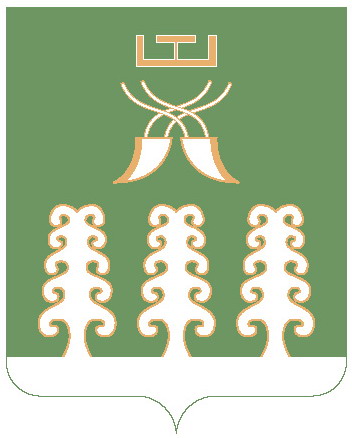 РЕСПУБЛИКА БАШКОРТОСТАНМУНИЦИПАЛЬНЫЙ РАЙОН ШАРАНСКИЙ РАЙОНСОВЕТ СЕЛЬСКОГО ПОСЕЛЕНИЯ ЧАЛМАЛИНСКИЙ СЕЛЬСОВЕТС. ЧАЛМАЛЫ,  ТЕЛ.(34769) 2-61-05, 2-62-25Глава сельского поселения Чалмалинский сельсовет муниципального района Шаранский район Республики БашкортостанИ.Г.Мухаметов Код вида, подвида доходов бюджетаКод вида, подвида доходов бюджетаНаименование показателяНаименование показателякассовое исполнение Главного администраторадоходов бюджетадоходов бюджетакассовое исполнение 12234Всего4 708 005,061821 00 00000 00 0000 0001 00 00000 00 0000 000НАЛОГОВЫЕ И НЕНАЛОГОВЫЕ ДОХОДЫ2 419 310,281821 01 00000 00 0000 0001 01 00000 00 0000 000НАЛОГИ НА ПРИБЫЛЬ, ДОХОДЫ971 104,981821 01 02000 01 0000 1101 01 02000 01 0000 110Налог на доходы физических лиц971 104,981821 01 02010 01 0000 1101 01 02010 01 0000 110Налог на доходы физических лиц с доходов, источником которых является налоговый агент за исключением доходов, в отношении которых исчисление и уплата налога осуществляется в соответствии со статьями 227, 227.1 и 228 Налогового кодекса Российской Федерации970 180,341821 01 02020 01 0000 1101 01 02020 01 0000 110Налог на доходы физических лиц с доходов, источником которых является налоговый агент, за исключением доходов, в отношении которых исчисление и уплата налога осуществляются в соответствии со статьями 227, 227.1 и 228 Налогового кодекса Российской Федерации (сумма платежа (перерасчеты, недоимка и задолженность по соответствующему платежу, в том числе по отмененному)969 865,491821 01 02010 01 2100 1101 01 02010 01 2100 110Налог на доходы физических лиц с доходов, источником которых является налоговый агент, за исключением доходов, в отношении которых исчисление и уплата налога осуществляются в соответствии со статьями 227, 227.1 и 228 Налогового кодекса Российской Федерации (пени по соответствующему платежу)99,961821 01 02010 01 3000 1101 01 02010 01 3000 110Налог на доходы физических лиц с доходов, источником которых является налоговый агент, за исключением доходов, в отношении которых исчисление и уплата налога осуществляются в соответствии со статьями 227, 227.1 и 228 Налогового кодекса Российской Федерации (суммы денежных взысканий (штрафов) по соответствующему платежу согласно законодательству Российской Федерации)214,891821 01 02020 01 0000 1101 01 02020 01 0000 110Налог на доходы физических лиц с доходов, полученных от осуществления деятельности физическими лицами, зарегистрированными в качестве индивидуальных предпринимателей, нотариусов, занимающихся частной практикой, адвокатов, учредивших адвокатские кабинеты, и других лиц, занимающихся частной практикой в соответствии со статьей 227 Налогового кодекса Российской Федерации0,011821 01 02020 01 2100 1101 01 02020 01 2100 110Налог на доходы физических лиц с доходов, полученных от осуществления деятельности физическими лицами, зарегистрированными в качестве индивидуальных предпринимателей, нотариусов, занимающихся частной практикой, адвокатов, учредивших адвокатские кабинеты, и других лиц, занимающихся частной практикой в соответствии со статьей 227 Налогового кодекса Российской Федерации (пени по соответствующему платежу)0,011821 01 02030 01 0000 1101 01 02030 01 0000 110Налог на доходы физических лиц с доходов, полученных физическими лицами в соответствии со статьей 228 Налогового кодекса Российской Федерации924,631821 01 02030 01 1000 1101 01 02030 01 1000 110Налог на доходы физических лиц с доходов, полученных физическими лицами в соответствии со статьей 228 Налогового кодекса Российской Федерации (сумма платежа (перерасчеты, недоимка и задолженность по соответствующему платежу, в том числе по отмененному)897,151821 01 02030 01 2100 1101 01 02030 01 2100 110Налог на доходы физических лиц с доходов, полученных физическими лицами в соответствии со статьей 228 Налогового кодекса Российской Федерации (пени по соответствующему платежу)27,481821 05 00000 00 0000 0001 05 00000 00 0000 000НАЛОГИ НА СОВОКУПНЫЙ ДОХОД8 194,331821 05 03000 01 0000 1101 05 03000 01 0000 110Единый сельскохозяйственный налог8 194,331821 05 03010 01 0000 1101 05 03010 01 0000 110Единый сельскохозяйственный налог 8 194,331821 06 00000 00 0000 0001 06 00000 00 0000 000НАЛОГИ НА ИМУЩЕСТВО1 378 862,051821 06 01000 00 0000 1101 06 01000 00 0000 110Налог на имущество физических лиц117 122,691821 06 01030 10 0000 1101 06 01030 10 0000 110Налог на имущество физических лиц, взимаемый по ставкам, применяемым к объектам налогообложения, расположенным в границах сельских поселений117 122,691821 06 06000 00 0000 1101 06 06000 00 0000 110Земельный налог1 261 739,361821 06 06030 00 0000 1101 06 06030 00 0000 110Земельный налог с организаций470 245,401821 06 06033 10 0000 1101 06 06033 10 0000 110Земельный налог с организаций, обладающих земельным участком, расположенным в границах сельских поселений470 245,401821 06 06040 00 0000 1101 06 06040 00 0000 110Земельный налог с физических лиц791 493,961821 06 06043 10 0000 1101 06 06043 10 0000 110Земельный налог с физических лиц, обладающих земельным участком, расположенным в границах сельских поселений791 493,968631 11 00000 00 0000 0001 11 00000 00 0000 000ДОХОДЫ ОТ ИСПОЛЬЗОВАНИЯ ИМУЩЕСТВА, НАХОДЯЩЕГОСЯ В ГОСУДАРСТВЕННОЙ И МУНИЦИПАЛЬНОЙ СОБСТВЕННОСТИ10 662,178631 11 05000 00 0000 1201 11 05000 00 0000 120Доходы, получаемые в виде арендной либо иной платы за передачу в возмездное пользование государственного и муниципального имущества (за исключением имущества бюджетных и автономных учреждений, а также имущества государственных и муниципальных унитарных предприятий, в том числе казенных)10 662,178631 11 05020 00 0000 1201 11 05020 00 0000 120Доходы, получаемые в виде арендной платы за земли после разграничения государственной собственности на землю, а также средства от продажи права на заключение договоров аренды указанных земельных участков (за исключением земельных участков муниципальных бюджетных и автономных учреждений)10 662,178631 11 05025 10 0000 1201 11 05025 10 0000 120Доходы, получаемые в виде арендной платы, а также средства от продажи права на заключение договоров аренды за земли, находящиеся в собственности сельских поселений (за исключением земельных участков муниципальных бюджетных и автономных учреждений)10 662,177911 13 00000 00 0000 0001 13 00000 00 0000 000ДОХОДЫ ОТ ОКАЗАНИЯ ПЛАТНЫХ УСЛУГ И КОМПЕНСАЦИИ ЗАТРАТ ГОСУДАРСТВА48 988,957911 13 01000 00 0000 1301 13 01000 00 0000 130Доходы от оказания платных услуг (работ)48 988,957911 13 01990 00 0000 1301 13 01990 00 0000 130Прочие доходы от оказания платных услуг (работ)48 988,957911 16 00000 00 0000 0001 16 00000 00 0000 000ШТРАФЫ, САНКЦИИ, ВОЗМЕЩЕНИЕ УЩЕРБА1 500,007911 16 02000 02 0000 1401 16 02000 02 0000 140Административные штрафы, установленные законами субъектов Российской Федерации об административных правонарушениях1 500,007912 00 00000 00 0000 0002 00 00000 00 0000 000БЕЗВОЗМЕЗДНЫЕ ПОСТУПЛЕНИЯ2 288 694,787912 02 00000 00 0000 0002 02 00000 00 0000 000БЕЗВОЗМЕЗДНЫЕ ПОСТУПЛЕНИЯ  ОТ ДРУГИХ БЮДЖЕТОВ БЮДЖЕТНОЙ СИСТЕМЫ РОССИЙСКОЙ ФЕДЕРАЦИИ2 288 694,787912 02 10000 00 0000 1502 02 10000 00 0000 150Дотации  бюджетам бюджетной системы  Российской Федерации 567 699,207912 02 15001 00 0000 1502 02 15001 00 0000 150Дотации на выравнивание бюджетной обеспеченности567 699,207912 02 15001 10 0000 1502 02 15001 10 0000 150Дотации бюджетам сельских поселений на выравнивание бюджетной обеспеченности567 699,207912 02 30000 00 0000 1502 02 30000 00 0000 150Субвенции бюджетам бюджетной системы Российской Федерации 122 400,07912 02 35118 00 0000 1502 02 35118 00 0000 150Субвенции бюджетам на осуществление первичного воинского учета на территориях, где отсутствуют военные комиссариаты122 400,07912 02 35118 10 0000 1502 02 35118 10 0000 150Субвенции бюджетам сельских поселений на осуществление первичного воинского учета на территориях, где отсутствуют военные комиссариаты122 400,07912 02 40000 00 0000 1502 02 40000 00 0000 150Иные межбюджетные трансферты1 264 500,007912 02 40014 00 0000 1502 02 40014 00 0000 150Межбюджетные трансферты, передаваемые бюджетам муниципальных образований на осуществление части полномочий по решению вопросов местного значения в соответствии с заключенными соглашениями625 000,07912 02 40014 10 0000 1502 02 40014 10 0000 150Межбюджетные трансферты, передаваемые бюджетам сельских поселений из бюджетов муниципальных районов на осуществление части полномочий по решению вопросов местного значения в соответствии с заключенными соглашениями625 000,0791    2 02 49999 00 0000 150    2 02 49999 00 0000 150Прочие межбюджетные трансферты, передаваемые бюджетам639 500,007912 02 49999 10 7231 1502 02 49999 10 7231 150Прочие межбюджетные трансферты, передаваемые бюджетам сельских поселений639 500,007912 02 49999 10 7404 1502 02 49999 10 7404 150Прочие межбюджетные трансферты, передаваемые бюджетам сельских поселений на расходные обязательства, возникающие при выполнении полномочий органов местного самоуправления по отдельным вопросам местного значения139 500,07912  02 49999 10 7404 1502  02 49999 10 7404 150Прочие межбюджетные трансферты, передаваемые бюджетам сельских поселений (мероприятия по благоустройству территорий населенных пунктов, коммунальному хозяйству, обеспечению мер пожарной безопасности и охране окружающей среды в границах сельских поселений)500 000,007912 02 90000000000 1502 02 90000000000 150Прочие безвозмездные поступления от других бюджетов бюджетной системы334 095,58НаименованиеКод бюджетной классификации Российской ФедерацииКод бюджетной классификации Российской ФедерацииКод бюджетной классификации Российской ФедерацииКод бюджетной классификации Российской ФедерацииКассовое исполнениеНаименованиеВед-воРзПрЦсрВрКассовое исполнение123456ВСЕГО4 268 603,30Администрация сельского поселения Чалмалинский сельсовет муниципального района Шаранский район Республики Башкортостан7914 268 603,30Общегосударственные вопросы79101002 320 179,58Функционирование высшего должностного лица субъекта Российской Федерации муниципального образования7910102979 327,47Непрограммные расходы79101029900000000979 327,47Глава муниципального образования79101029900002030979 327,47Расходы на выплаты персоналу в целях обеспечения выполнения функций муниципальными органами, казенными учреждениями79101029900002030100979 327,47Функционирование Правительства Российской Федерации, высших исполнительных органов государственной власти субъектов Российской Федерации, местных администраций79101041 340 852,11Непрограммные расходы791010499000000001 340 852,11Аппараты органов местного самоуправления791010499000020401 340 852,11Расходы на выплаты персоналу в целях обеспечения выполнения функций муниципальными органами, казенными учреждениями79101049900002040100968 877,41Закупка товаров, работ и услуг для обеспечения муниципальных нужд79101049900002040200370 183,70Иные бюджетные ассигнования791010499000020408001 791,00Национальная оборона7910200122 400,00Мобилизационная и вневойсковая подготовка7910203122 400,00Непрограммные расходы79102039900000000122 400,00Осуществление первичного воинского учета на территориях, где отсутствуют военные комиссариаты79102039900051180122 400,00Расходы на выплаты персоналу в целях обеспечения выполнения функций муниципальными органами, казенными учреждениями79102039900051180100122 400,00Национальная безопасность и правоохранительная деятельность791030074 488,45Обеспечение пожарной безопасности791031074 488,45Программа сельского поселения «Пожарная безопасность в сельском поселении Чалмалинский сельсовет муниципальном районе Шаранский район Республики Башкортостан на 2016-2020 годы»7910310190000000074 488,45Основное мероприятие «Реализация мероприятий по противопожарной охране сельского поселения»7910310190010000074 488,45Мероприятия по развитию инфраструктуры объектов противопожарной службы7910310190012430034 488,45Закупка товаров, работ и услуг для обеспечения муниципальных нужд7910310190012430020029 988,45Иные бюджетные ассигнования791031019001243008004 500,00Мероприятия по благоустройству территорий населенных пунктов, коммунальному хозяйству, обеспечению мер пожарной безопасности и осуществлению дорожной деятельности в границах сельских поселений7910310190017404040 000,00Закупка товаров, работ и услуг для обеспечения муниципальных нужд7910310190017404020040 000,00Национальная экономика7910400625 000,00Дорожное хозяйство (дорожные фонды)7910409625 000,00Программа сельского поселения «Содержание и ремонт улично-дорожной сети автомобильных дорог общего пользования, находящихся в границах сельского поселения Мичуринский сельсовет муниципального района Шаранский район Республики Башкортостан на 2015-2020гг»79104090900000000     625 000,00Основное мероприятие «Организация выполнения работ по модернизации, содержанию, ремонту автомобильных дорог. Обеспечение безопасности дорожного движения»79104090900100000625 000,00Дорожное хозяйство79104090900103150625 000,00Закупка товаров, работ и услуг для обеспечения муниципальных нужд79104090900103150200625 000,00ЖИЛИЩНО-КОММУНАЛЬНОЕ ХОЗЯЙСТВО7910500891 282,92Коммунальное хозяйство791050200000000008 373,00Программа «Экология и природные ресурсы сельского поселения Чалмалинский сельсовет муниципального района Шаранский район Республики Башкортостан» на 2022-2024 годы»791050213000000008 373,00Подпрограмма «Водные ресурсы, водные объекты»791050213200000008 373,00Основное мероприятие «Обеспечение жителей сельского поселения водными ресурсами»791050213201000000008 373,00Мероприятия по благоустройству территорий населенных пунктов, коммунальному хозяйству, обеспечению мер пожарной безопасности, и охране окружающей среды в границах сельских поселений791050213201740408 373,00Иные бюджетные ассигнования791050213201740408008 373,00Благоустройство79105030000000000882 909,92Программа «Благоустройство населенных пунктов сельского поселения Чалмалинский сельсовет муниципального района Шаранский район Республики Башкортостан »79105032000000000882 909,92Подпрограмма «Уличное освещение сельского поселения Чалмалинский сельсовет со сроком реализации до 2024 года»79105032010000000514 140,05Основное мероприятие «Организация бесперебойного уличного освещения населенных пунктов сельского поселения в темное время суток»79105032010100000514 140,05Мероприятия по благоустройству территорий населенных пунктов79105032010106050260 740,0579105032010174040200100 000,0079105032010174040240100 000,00Софинансирование расходных обязательств, возникающих при выполнении полномочий органов местного самоуправления по отдельным вопросам местного значения791050320101S2010153 400,00Закупка товаров, работ и услуг для обеспечения государственных (муниципальных) нужд791050320101S2010153 400,00Подпрограмма «Благоустройство территории сельского поселения Чалмалинский сельсовет со сроком реализации до 2024года»79105032030000000368 769,87Основное мероприятие «Выполнение работ по повышению уровня внешнего благоустройства и санитарного содержания сельского поселения»79105032030000000368 769,87Мероприятия по благоустройству территорий населенных пунктов79105032030106050126 749,87Закупка товаров, работ и услуг для обеспечения государственных (муниципальных) нужд79105032030106050124 699,87Иные бюджетные ассигнования791050320301060502 050,00Мероприятия по благоустройству территорий населенных пунктов, коммунальному хозяйству, обеспечению мер пожарной безопасности, и охране окружающей среды в границах сельских поселений79105032030174040242 020,00Закупка товаров, работ и услуг для обеспечения государственных (муниципальных) нужд79105032030174040200242 020,00ОХРАНА ОКРУЖАЮЩЕЙ СРЕДЫ791600128507,00Другие вопросы в области охраны окружающей среды7916050000000000128507,00Программа «Экология и природные ресурсы сельского поселения Чалмалинский сельсовет муниципального района Шаранский район Республики Башкортостан» на 2022-2024 годы»7916051300000000128507,00Подпрограмма “Отходы”7916051340000000128507,00Основное мероприятие «Участие в организации деятельности по сбору (в том числе раздельному сбору) и транспортированию твердых коммунальных отходов»7916051340100000200128507,00Мероприятия по благоустройству территорий населенных пунктов791605134014120018 900,00Закупка товаров, работ и услуг для обеспечения государственных (муниципальных) нужд791605134014120020018 900,00Мероприятия по благоустройству территорий населенных пунктов, коммунальному хозяйству, обеспечению мер пожарной безопасности, и охране окружающей среды в границах сельских поселений7916051340174040109 607,00Закупка товаров, работ и услуг для обеспечения государственных (муниципальных) нужд7916051340174040200109 607,00ОБРАЗОВАНИЕ7917004 990,00Профессиональная подготовка, переподготовка и повышение квалификации79170500000000004 990,00Непрограммные расходы79170599000000004 990,00СОЦИАЛЬНАЯ ПОЛИТИКА7911000101 755,35Пенсионное обеспечение79110000000000000101 755,35Непрограммные расходы79110010000000000101 755,35Результат исполнения бюджета (дефицит/профицит)439 401,76Наименование показателяКод бюджетной
классификации(РзПр)Кассовое исполнение123Всего4 268 603,30ОБЩЕГОСУДАРСТВЕННЫЕ ВОПРОСЫ01002 320 179,58Функционирование законодательных (представительных) органов государственной власти и представительных органов муниципальных образований0102979 327,47Функционирование Правительства Российской Федерации, высших исполнительных органов государственной власти субъектов Российской Федерации, местных администраций01041 340 852,11НАЦИОНАЛЬНАЯ ОБОРОНА0200122 400,00Мобилизационная и вневойсковая подготовка0203122 400,00НАЦИОНАЛЬНАЯ БЕЗОПАСНОСТЬ И ПРАВООХРАНИТЕЛЬНАЯ ДЕЯТЕЛЬНОСТЬ030074 488,45Защита населения и территории от чрезвычайных ситуаций природного и техногенного характера, гражданская оборона031074 488,45НАЦИОНАЛЬНАЯ ЭКОНОМИКА0400625 000,00Дорожное хозяйство (дорожные фонды)0409625 000,00ЖИЛИЩНО-КОММУНАЛЬНОЕ ХОЗЯЙСТВО0500891 282,92Коммунальное хозяйство05028 373,00Благоустройство0503882909,92Охрана окружающей среды0600128 507,00Другие вопросы в области охраны окружающей среды0605128 507,00Образование 07004 990,00Профессиональная подготовка, переподготовка  и повышение квалификации07054 990,00Социальная политика1000101 755,35Пенсионное обеспечение1001101 755,35Код бюджетной классификации Код бюджетной классификации Наименование показателяКассовое исполнениеКассовое исполнениеглавного администратораисточника финансирования дефицита бюджетаНаименование показателяКассовое исполнениеКассовое исполнение1234ВСЕГО439 401,76791ФИНАНСОВОЕ УПРАВЛЕНИЕ АДМИНИСТРАЦИИ МУНИЦИПАЛЬНОГО РАЙОНА ШАРАНСКИЙ РАЙОН РЕСПУБЛИКИ БАШКОРТОСТАН439 401,7679101 05 02 0105 0000 510Увеличение прочих остатков денежных средств бюджетов муниципальных районов-4 854 212,2179101 05 02 0105 0000 610Уменьшение прочих остатков денежных средств бюджетов муниципальных районов 4 414 810,45